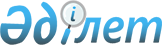 О внесении изменения и дополнения в постановление акимата Мангистауской области от 20 марта 2008 года № 181 "Об установлении водоохранных зон и полос в городах Актау, Форт-Шевченко, селе Курык и в зоне отдыха Кендерли"
					
			Утративший силу
			
			
		
					Постановление акимата Мангистауской области № 2788 от 14 октября 2009 года. Зарегистрировано Департаментом юстиции Мангистауской области № 2057 от 21 октября 2009 года. Утратило силу постановлением акимата Мангистауской области от 24 августа 2023 года N 130
      Сноска. Утратило силу постановлением акимата Мангистауской области от 24.08.2023 № 130 (вводится в действие по истечении десяти календарных дней после дня его первого официального опубликования).
      В соответствии с Водным кодексом Республики Казахстан от 9 июля 2003 года, постановлением Правительства Республики Казахстан от 16 января 2004 года № 42 "Об утверждении Правил установления водоохранных зон и полос", акимат области ПОСТАНОВЛЯЕТ:
      1. Внести в постановление акимата Мангистауской области от 20 марта 2008 года № 181 "Об установлении водоохранных зон и полос в городах Актау, Форт – Шевченко, селе Курык и в зоне отдыха Кендерли" (зарегистрировано в Реестре государственной регистрации нормативных правовых актов за № 2009, опубликовано в газете "Огни Мангистау" 13 мая 2008 года № 75, внесено дополнение постановлением акимата Мангистауской области от 23 декабря 2008 года № 2631 "О внесении дополнения в постановление акимата Мангистауской области от 20 марта 2008 года № 181 "Об установлении водоохранных зон и полос в городах Актау, Форт – Шевченко, селе Курык и зоне отдыха Кендерли", зарегистрировано в Реестре государственной регистрации нормативных правовых актов за № 2040, опубликовано в газете "Огни Мангистау" 7 февраля 2009 года № 21 (10162)) следующие изменение и дополнение:
      в приложении 1 указанного постановления:
      абзац второй пункта 2 изложить в новой редакции:
      "Ширина водоохранных полос для участков моря территории г.Форт – Шевченко, с. Курык и в зоне отдыха Кендерли, имеющих особо ценное рыбохозяйственное значение, принимается не менее 100 метров, независимо от уклона и характера прилегающих земель, кроме водоохранной полосы на побережье Каспийского моря протяженностью 1, 12 км на отсыпной площадке базы морских нефтяных операций Аташ, бухта Баутино Тупкараганского района на основании утвержденной проектной документации.";
      пункт 2 дополнить третьим абзацем следующего содержания:
      "Граница водоохранных полос для участков моря на отсыпной площадке базы нефтяных операций Аташ, бухта Баутино Тупкараганского района совмещается с парапетом в границах площадки базы Аташ и соединяется главной кривой с существующей границей водоохранной полосы Каспийского моря.".
      2. Акиму Тупкараганского района (Трумов С.У.) осуществить с учетом внесенного изменения и дополнения перенос границы водоохранных полос отсыпной площадки базы морских нефтяных операций Аташ в натуру, внесение изменения в земельно – учетную документацию и обеспечить постоянный контроль за проведением этих работ.
      3. Контроль за исполнением настоящего постановления возложить на заместителя акима области Боканова К.
      4. Настоящее постановление вводится в действие по истечении десяти календарных дней после дня его первого официального опубликования.
      "СОГЛАСОВАНО"
      И.о. начальника межрегиональной
      земельной инспекции
      Агентства Республики Казахстан
      по управлению земельными ресурсами
      по Атырауской и Мангистауской областям
      _____________ Джексенов М.К.
      "_____" ____________ 2009 года
      Начальник управления природных ресурсов
      и регулирования природопользования
      Мангистауской области
      _____________ Жунбасов М.М.
      "_____" ____________ 2009 года
      Начальник Урало-Каспийской бассейновой
      инспекции по регулированию использования
      и охране водных ресурсов
      _____________ Куанов Б.О.
      "_____" ____________ 2009 года
      Начальник Мангистауского областного филиала
      Жайык-Каспийского департамента экологии
      _____________ Ногаев Ы.Н.
      "_____" ____________ 2009 года
      И.о. начальника управления земельных
      отношений Мангистауской области
      _____________ Оразбаев К.С.
      "_____" ____________ 2009 года
      Директор департамента Комитета государственного
      санитарно-эпидемиологического надзора
      Министерства здравоохранения Республики Казахстан
      по Мангистауской области
      _____________ Утесинов Б.Б.
      "_____" ____________ 2009 года 
					© 2012. РГП на ПХВ «Институт законодательства и правовой информации Республики Казахстан» Министерства юстиции Республики Казахстан
				
Аким области
К. Кушербаев